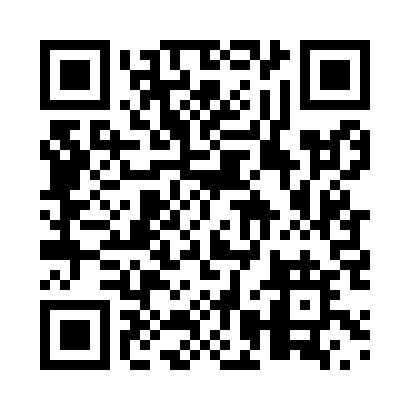 Prayer times for Mordolphin, Ontario, CanadaMon 1 Jul 2024 - Wed 31 Jul 2024High Latitude Method: Angle Based RulePrayer Calculation Method: Islamic Society of North AmericaAsar Calculation Method: HanafiPrayer times provided by https://www.salahtimes.comDateDayFajrSunriseDhuhrAsrMaghribIsha1Mon3:425:371:236:449:0811:022Tue3:435:371:236:449:0811:023Wed3:445:381:236:449:0811:014Thu3:455:391:236:449:0711:005Fri3:465:391:236:449:0711:006Sat3:475:401:236:449:0610:597Sun3:495:411:246:449:0610:588Mon3:505:421:246:439:0610:579Tue3:515:421:246:439:0510:5610Wed3:525:431:246:439:0510:5511Thu3:545:441:246:439:0410:5412Fri3:555:451:246:429:0310:5313Sat3:565:461:246:429:0310:5214Sun3:585:471:246:429:0210:5115Mon3:595:471:256:419:0110:4916Tue4:015:481:256:419:0110:4817Wed4:025:491:256:419:0010:4718Thu4:045:501:256:408:5910:4519Fri4:055:511:256:408:5810:4420Sat4:075:521:256:398:5710:4221Sun4:085:531:256:398:5610:4122Mon4:105:541:256:388:5510:3923Tue4:115:551:256:388:5410:3824Wed4:135:561:256:378:5310:3625Thu4:155:571:256:378:5210:3526Fri4:165:581:256:368:5110:3327Sat4:186:001:256:358:5010:3128Sun4:206:011:256:358:4910:2929Mon4:216:021:256:348:4810:2830Tue4:236:031:256:338:4610:2631Wed4:256:041:256:328:4510:24